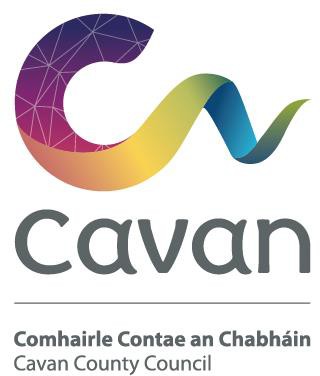 Cavan County CouncilComhairle Contae an ChabháinCandidate Information BookletExecutive EngineerClosing Time and Date: 5.00 pm Monday 22nd January, 2024Cavan County Council is committed to a policy of equal opportunity.	Cavan County CouncilCavan County Council leads and collaborates with all to drive and shape a better future for our County and it is a progressive, dynamic and innovative local authority in Ireland. Cavan County Council employs over 500 employees across service divisions including housing and building, roads, transport and safety, water supply and sewerage, development management, environmental protection, recreation and amenity, agriculture and education and miscellaneous services. A dynamic and ever evolving place to work with a stimulating and challenging work environment, Cavan County Council offers excellent career opportunities in a wide range of administrative, professional, creative, technical, and general services roles. Supported by continuous learning and development, a highly skilled workforce is central to delivering these objectives.   In the heart of the scenic lakelands, Cavan is located less than two hours’ drive from Dublin, Belfast, and Galway and boasts an unrivalled quality of life.The CompetitionThe purpose of this recruitment campaign is to form a panel for Cavan County Council from which full-time, permanent and fixed-term contract posts may be filled at Executive Engineer Grade.Post:The purpose of the position of Executive Engineer is to perform under the direction of the appropriate officer such engineering or ancillary services of an advisory, supervisory or executive nature including the supervision and control of staff as may be required by a local authority.The Executive Engineer will be expected to supervise, control and carry out engineering/ancillary services given to him/her within the service area to which he/she is assigned, these services area may include, but are not limited to Roads, Water Services and Housing.Qualifications For The PostCharacter:Candidates must be of good character. Citizenship:Candidates must, by the date of any job offer, be:A citizen of the European Economic Area (EEA). The EEA consists of the Member States of the European Union, Iceland, Liechtenstein and Norway; orA citizen of the United Kingdom (UK); orA citizen of Switzerland pursuant to the agreement between the EU and Switzerland on the free movement of persons; orA non-EEA citizen who is a spouse or child of an EEA or UK or Swiss citizen and has a stamp 4 visa: orA person awarded international protection under the International Protection Act 2015 or any family member entitled to remain in the State as a result of family reunification and has a stamp 4 visa orA non-EEA citizen who is a parent of a dependent child who is a citizen of, and resident in, an EEA member state or the UK or Switzerland and has a stamp 4 visa.Health:Candidates shall be in a state of health such as would indicate a reasonable prospect of ability to render regular and efficient service. Successful candidates will be required to undergo a medical examination carried out by the Council’s Occupational Medical advisor prior to appointment.Education, Training, Experience, etc.Each candidate must, on the latest date for receipt of completed application forms:hold an honours degree (Level 8 in the National Framework of Qualifications) in engineeringhave at least five years satisfactory experience of engineering works including for a period of not less than two years, satisfactory experience in civil engineering workpossess a high standard of technical training and experiencehold a full driving licence, EU Model for Class B Vehicles and must have access to an appropriately insured and licensed car for the purpose of the duties of the positionDETAILS AND PARTICULARSDuties & Responsibilitiesthe implementation of engineering programmes in the areas of roads and associated structures, traffic, environment, flood management, housing, buildings, waste management, building control, sports facilities, tourism infrastructure and other ancillary services etc.the implementation of projects in areas such as those detailed abovethe supervision and contract administration of construction/ operations/ maintenance worksmanaging an engineering/ administrative workforce and associated industrial relations issuespreparing budgets and ensuring that works are implemented within allocated budgetsensuring that staff are trained and operate within the relevant skill setsmaintain and proactively develop a culture of Health & Safety in the workplaceensure compliance with Health & Safety Legislation and Regulations, and the Council’s Corporate Health & Safety systemsensuring works are implemented in compliance with all relevant legislation and regulations concerning procurement, planning, etc.ensuring an efficient and effective response to all stakeholdersSuch other duties as may be assigned from time to timeNotwithstanding the requirements of the post successful applicants may be assigned to any service area/role within the Local Authority at an analogous level by the Chief Executive at any time.ProbationThe successful candidate shall be required to be on probation for an initial period, as determined by the Council. This period may be extended at the discretion of the Council.SalaryRemuneration will be at the Executive Engineer Scale of the national wage scales. The present minimum scale is €55,519 increasing to €77,176per annum (including LSIs) with annual increments subject to satisfactory performance via PMDS.	 Offers of appointment to persons who are not serving local authority employees will be based on the minimum of this scale.  Where the person being appointed is a serving local authority employee, normal starting pay rules will apply.  The rate of remuneration may be adjusted from time to time in line with Government pay policy.  Garda Vetting/Child ProtectionSuccessful candidates will be subject to the Garda Vetting Procedures.Annual LeaveThe annual leave entitlement for this post will be 30 days per annum.Granting of annual leave, payment for annual leave and arrangement from public holidays will be governed by the provisions of the Organisation of Working Time Act 1997.Working Hours The post entails a wide range of duties which require maximum flexibility and will be based on a 35 hour week, involving regular evening and weekend attendance where necessary. The Council reserves the right to alter the hours of work from time to time.Pension:The Local Government Superannuation Scheme applies.Acceptance of Offer of EmploymentCavan County Council shall require persons to whom appointments are offered to take Up such appointments within a period of not more than one month and if they fail to take up the appointment within such period or such longer period as the local authority in its absolute discretion may determine, Cavan County Council shall not appoint them.COMMUNICATIONS:Cavan County Council will contact you when necessary at each stage of the competition by phone, post or email. It is strongly recommended that you do not change your email address or mobile phone number in the course of this recruitment competition, as any email will be sent to the email address originally supplied on your application form.It is important to note that the email address you provide when applying must be one that you can access at all times. The onus is on the applicant to inform the Human Resources Department of any change in postal address throughout the recruitment and selection campaign. This can be done by emailing: jobs@cavancoco.ieThe onus is also on each applicant to ensure that she/he is in receipt of all communication from the Cavan County Council. Cavan County Council does not accept responsibility for communications not accessed or received by an applicant.Stage 1: Closing Date for Submission of Application FormApplications together with scanned copies of relevant qualifications and driving licence should be emailed directly to jobs@cavancoco.ie no later than 5pm on Monday 22ND  January,  2024.Failure to submit all of the required documentation with your application will result in your application being invalid and you will not be permitted to proceed any further in the selection process.Application forms, once submitted, will be checked to ensure that they meet the required minimum criteria for the position.If your application form does not meet the minimum qualifications for the post as set out in this booklet then your application will be deemed invalid and you will not be permitted to proceed any further in the selection process.Stage 2: ShortlistingCavan County Council reserves the right to shortlist applications. The shortlisting process may take the form of either a desktop shortlisting process based on the information contained in the application forms or a shortlisting interview. You will be contacted in relation to any interview dates and times.Stage 3: Final InterviewInterviews will be conducted by an Interview Board set up by Cavan County Council. The Interview Board will assess the merits of candidates. Only candidates who reach such a standard as the Interview Board consider satisfactory in the competitive interview will be considered for selection.Competency Framework & RequirementsA Requirement and Competency Framework has been developed for the position of Executive Engineer. Candidates will be expected to demonstrate sufficient evidence within their application form of their knowledge, experience, skills and competencies under each of these headings:ADDITIONAL RELEVANT INFORMATION FOR APPLICANTSAn applicant who is found to be ineligible at any stage of the competition will not be further considered. Provision of inaccurate, untrue or misleading information will lead to disqualification from the competition, withdrawal of employment offer or dismissal.Information provided by a candidate in their application form will be used for the purpose of the Executive Engineer Competition. By applying for this post, the applicant is consenting to their information being used for this purpose.General Data Protection Regulation (GDPR)The General Data Protection Regulation (GDPR) came into force on the 25th May 2018, replacing the existing data protection framework under the EU Data Protection Directive.When you register with Cavan County Council or submit an application for a competition, we create a computer record in your name. Information submitted with a job application is used in processing your application. Where the services of a third party are used in processing your application, it may be required to provide them with information, however all necessary precautions will be taken to ensure the security of your data.The above represents the principal conditions of service and is not intended to be the comprehensive list of all terms and conditions of employment which will be set out in the employment contract of the successful candidate.Requirements:Knowledge, Experience and SkillsKnowledge and understanding of the structure and functions of local government.Knowledge of current local government issues, priorities and concerns and the strategic direction of local government.Engineering experience to include project and operational management skills.Understanding of the role of an Engineer.Understanding of Health & Safety Legislation & Regulations.Demonstrate knowledge & experience in relation to public procurement.Experience of compiling, preparing and presenting reports, presentations, correspondence etc.Analyses issues in a logical and rational manner taking into account all relevant information, policies and procedures including legislation.Effective budget and financial and resource management skillsKnowledge and experience of operating ICT systems.Competencies:Strategic Management and ChangeThink and act strategicallyDevelops and maintains positive, productive and beneficial working relationshipsEffectively manages the introduction of change, demonstrates flexibility and openness to change.Delivering Results and Communicating EffectivelyContributes to the development of operational plans and leads the development of team plans.Plans and prioritises work and resources effectively.Establish high quality service and customer care standards.Makes timely, informed and effective decisions and shows good judgement and balance in making decision or recommendations.Have effective verbal and written communication skills.Compile,	prepare	and	present	reports,	presentations, correspondence, etcLeading and Motivating and Managing PerformanceLead, motivate and engage employees to achieve quality results and Corporate Objectives.Effectively manage performancePersonal EffectivenessTake initiative and seek opportunities to exceed goalsManages time and workload effectively and operates in an environment with significant complexity and paceMaintain a positive, constructive and enthusiastic attitude to their role.